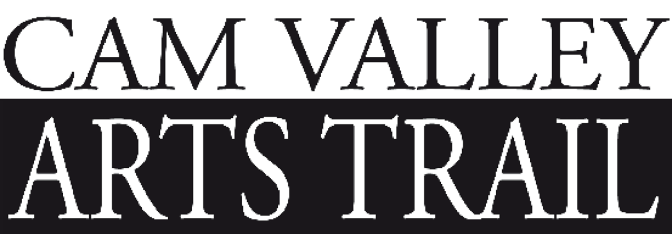   Cam Valley Arts Trail Group Membership Form1st April 2022 - 31st March 2023NAME: ………………………………………………………………………………………………………………….…CONTACT DETAILS:Address:          …………………………………………………………………………………………………………………………………………………………………………………………………………………………………………………………………………………………………………………………………………………………………………………Telephone: …………………………………..   Mobile no: ………………………………………………………Email: ……………………………………………………………………………............................................Do you have a website?  Yes/NoWebsite URL: …………………………………………………………………………………………………………Do you use social media? YES/NoFacebook account URL:  .............................................................................................Twitter account:  ........................................................................................................Instagram account: ....................................................................................................PLEASE OUTLINE YOUR ART/CRAFT SPECIALISMS AND INTERESTS …………………………………………………………………………………………………………………………………………………………………………………………………………………………………………………………………………………………………………………………………………………………………………………………………….Are you able to offer demonstrations/workshops/ talks?  Yes/NoIf so, please specify………………………………………………………………………………………………………………………………………………………………………………………………………………………………………MEMBERSHIP FEE £15 You can pay by cheque, cash or online.Cheques made payable to Cam Valley Arts TrailBank sort code: 30-84-20A/C: 32999368Reference: MEMBERSHIP□   PAYMENT Please tick this box if you have paid online.□   PAYMENT Please tick this box if you have paid as part of the Arts Trail registration____________________________________________________________________□ Data protection Under the data GDPR data protection regulations we request you tick this box to agree to be added to our Membership List, our Email Database to be kept informed of Cam Valley Arts Trail activities and allow your name & email address to be uploaded to our membership email account which we use to send out group newsletters to members. We never share this information.□ Publicity Please tick this box if you agree that images of your artwork may be used by CVAT for all publicity purposes including the website, social media sites, newspaper/magazine editorials and in printed CVAT publicity material.You have the right to either Unsubscribe or to Withdraw your Consent at any time by emailing us to that effect at  camvalleyartstrail@gmail.comSee our privacy policy for details. We never pass your details on to third parties and shall keep your data safe and secure. For further details on how your data is used and stored see: www.camvalleyartstrail.co.uk__________________________________________________________________________HOW YOU CAN HELP...Each year there is a lot to do on the organisation front as the committee plan and orchestrate everything that is needed to make CVAT run as successfully as possible. We are asking all members to indicate, on the next page, where they can help; however small, it will all go to supporting the group. TASKS & TEAMS 2022NAME:EMAIL:                                                                    TELEPHONE:Due to insurance restrictions members must be over the age of 18.SIGNED…………………………………………………………………………………DATE…………………...........PLEASE SEND YOUR COMPLETED FORMS AND PAYMENT (IF BY CHEQUE) TO: Karen George, 11 Rotcombe Vale, High Littleton, Bristol BS39 6LZ OR BY EMAIL TO: chair.cvat@gmail.comTEAMPlease tick below the team you would like to support and tell us what help you can offerGENERAL EVENT HELPWe need help with various tasks in preparing for and setting up events.  Such things as helping to design a poster, distributing of posters and flyers, offering to do a workshop at an event etc.  SOCIAL MEDIAThis team is all to do with how we share CVAT posts on social media. If you have skills in social media the admin team would really appreciate your help.PUBLICITYProducing good publicity for CVAT is one of the actions that makes our events such a success. If you have an ability to write short promotional pieces and coordinate with local journals etc. (guidance given), you could really help this team.SIGNAGEWe have a collection of signs and banners that are used at our two events: the Spring Sale signage (16/17 April) and the Art Trail (23/24 October). This team will oversee putting signage up and taking it down either side of the event and generally taking care of it.GRANTS/SPONSORSHIPGrants and sponsorship really help CVAT give creative opportunities to the community. This team is always looking out for available grants and sponsors and will contact local businesses etc. to see if they can help.ART TRAIL TEAMThis team administrates all that needs doing to make the trail such a triumph! The tasks here can include updating the venue map, helping to design the brochure, communicating with the artists, coordinating the demos and workshops and more.CAN’T HELP AT THE MOMENT…The CVAT committee has been organising all aspects of the above events for 10 years and now needs to include members to help share the load. We would really appreciate it if you could let us know when you might be able to help out, however small, and the skills you will be able to offer. 